Master “Tutela, diritti e protezione dei minori”A.A 2016/2017Direzione: Prof.ssa Paola BastianoniSeminarioEventi avversi in infanzia ed esiti psicopatologici in età adultaFerrara, 24 novembre Ore 14-18c/o studio prof.ssa Bastianoni, Via Paradiso 12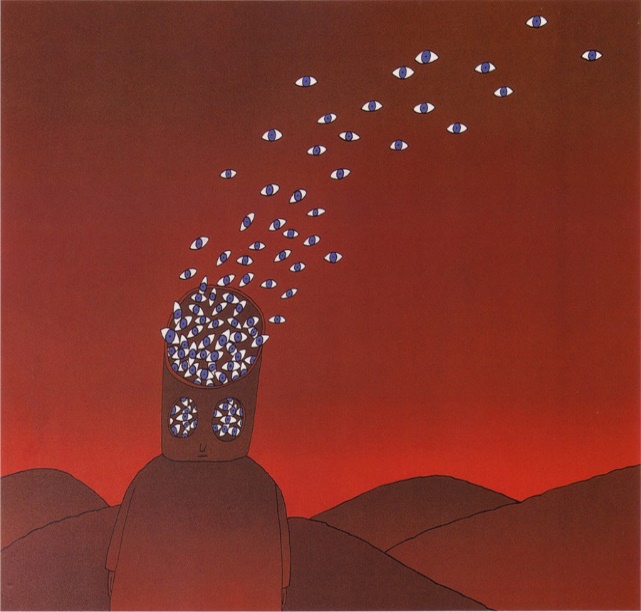 A cura di:Dott.ssa Franca Miola, psicoterapeuta, U.O.C di Psicologia Ospedaliera, A.O San Carlo Borromeo di Milano, docente del modulo “Valutazione dei contesti familiari disfunzionali e attivazione di percorsi riparativi”- Master “Tutela, diritti e protezione dei minori”Il seminario è riservato ai corsisti del master “Tutela, diritti e protezione dei minori”Per info: mastertutelaminori@unife.it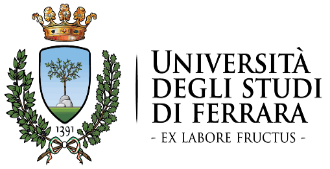 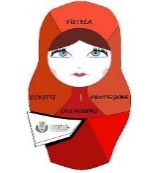 